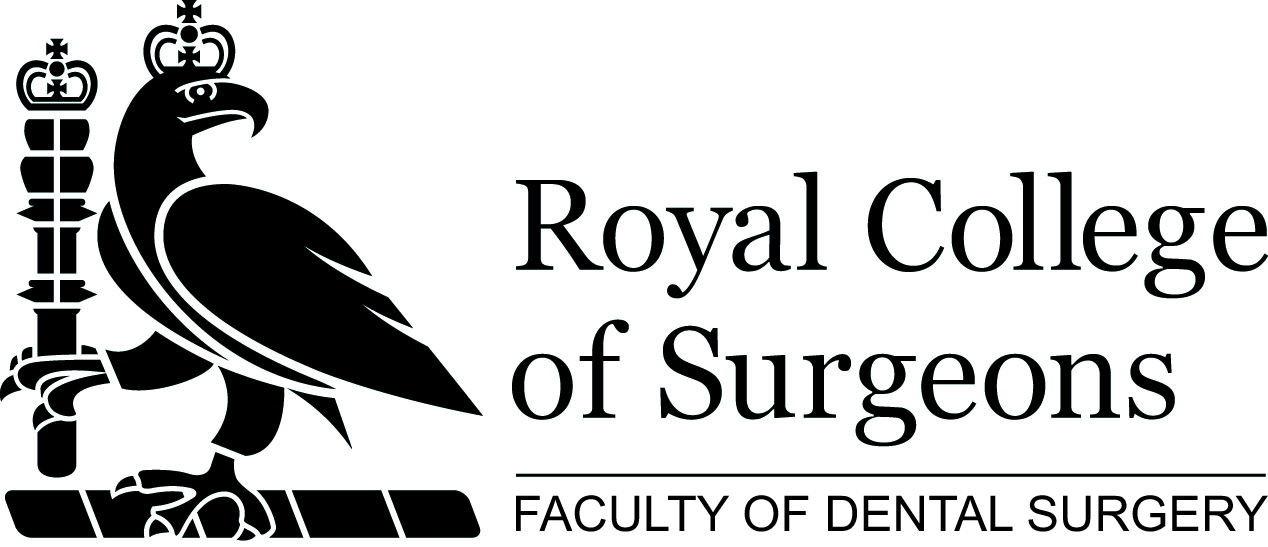 APPLICATION INFORMATION FORFELLOWSHIP IN DENTAL SURGERY ad eundemQualified persons may be admitted as Fellows ad eundem provided that the Board is satisfied that their standing in the profession of dental surgery is equivalent to those individuals who already hold the Fellowship examination of The Royal College of Surgeons (subject to compliance with any conditions prescribed by the Board).Applicants who have not passed the relevant Intercollegiate Specialty Board Examination, but consider they may be otherwise qualified for Fellowship ad eundem of the Faculty of Dental Surgery at The Royal College of Surgeons of England must complete all parts of this form.  In case of any doubt, advice should be sought from the Fellowship & Awards Committee Secretariat (jdonald@rcseng.ac.uk.).Applicants are required to be nominated by one Fellow of this College.  The nominator would then obtain the support of a current Elected Board Member, who would take it to the Fellowship & Awards Committee.  A Fellow nominating an applicant must:Have achieved their Fellowship only by successful completion of the examinations process.Have completed a minimum of 5 years as an NHS Consultant, or in an equivalent position.Have close personal knowledge, over a period of at least 12 months, of the applicant’s clinical and surgical skills; and accordingly have complete confidence that the applicant is consistently working at a level equivalent to an NHS Consultant.Applicants who have passed an Intercollegiate Specialty Board Examination and hold a Fellowship of one of the UK Royal Colleges will be immediately eligible for Fellowship ad eundem and need not complete Section 5. In case of any doubt, advice should be sought from the Fellowship & Awards Committee Secretariat (jdonald@rcseng.ac.uk.). SUBSCRIPTIONAll Fellows and Members ad eundem are required to pay an Annual Subscription to the Royal College.  The fees are dependent upon current residency or place of work at the time the subscription becomes due. The fees are decided by RCS Council annually. For the Regulations of Council relating to subscriptions follow the link http://www.rcseng.ac.uk/about/docs/council-regulations.doc.PROCESSAll parts of this application form must be completed.  Please ensure it is duly signed by the applicant and the nominator and Board Member.  Together with the applicant’s current CV, it should be sent to Jane Donald. Faculty of Dental Surgery, The Royal College of Surgeons of England, 35-45 Lincoln’s Inn Fields, London, WC2A 3PE, United Kingdom.  (jdonald@rcseng.ac.uk.)2.	Once the form is received at the Faculty, the nomination will be put forward to the Fellowship & Awards Committee and, if the Fellowship or Membership is supported, it will be agreed by the Executive Committee and ratified at a subsequent Board meeting.The ad eundem nominee will be notified by the Dean’s office when the process is complete and will be invited to one of the Faculty’s Diplomates’ ceremonies to receive their awardAPPLICATION FOR FDS ad eundemPART A: To be completed by the ApplicantPart B:  To be completed by Nominator and Elected Board MemberSECTION 1 – Applicant - Personal DetailsSECTION 1 – Applicant - Personal DetailsSECTION 1 – Applicant - Personal DetailsSECTION 1 – Applicant - Personal DetailsSECTION 1 – Applicant - Personal DetailsSECTION 1 – Applicant - Personal DetailsTitle: Title: Title: Title: Title: First Names: First Names: First Names: First Names: First Names: First Names: Last Name: Last Name: Last Name: Last Name: Last Name: Last Name: Gender MaleFemaleFemaleSECTION 2 – Contact DetailsSECTION 2 – Contact DetailsSECTION 2 – Contact DetailsSECTION 2 – Contact DetailsSECTION 2 – Contact DetailsSECTION 2 – Contact DetailsHOMEHOMEHOMEHOMEHOMEWORKAddressAddressAddressAddressAddressAddressPostcode/Zip codePostcode/Zip codePostcode/Zip codePostcode/Zip codePostcode/Zip codePostcode/Zip codeCountry:Country:Country:Country:Country:Country:Email:Email:Email:Email:Email:Email:Preferred place of contact: HomeWorkWorkSECTION 3 - QualificationsSECTION 3 - QualificationsSECTION 3 - QualificationsPrimary qualification:Primary qualification:Date AwardedName of awarding institution/College:Name of awarding institution/College:Country:Higher qualifications (please list)Higher qualifications (please list)Date:GDC number (if held):GDC Specialist Register : YES/ NOGDC Specialist Register : YES/ NONon UK – Board Certified or equivalent:   YES/NONon UK – Board Certified or equivalent:   YES/NONon UK – Board Certified or equivalent:   YES/NOSECTION 4 – Current EmploymentSECTION 4 – Current EmploymentSECTION 4 – Current EmploymentJob Title:Job Title:Job Title:Specialty:Date appointed:Full Time/Part TimeDescription of role:Description of role:Description of role:Place of Employment:Place of Employment:Place of Employment:SECTION 5 – Personal StatementSECTION 1 NominatorSECTION 1 NominatorName:FDSRCS Fellowship number:Email address:Email address:Please provide evidence of your having completed a minimum of 5 years as an NHS Consultant surgeon, or in an equivalent position and also include details of examinations obtained or by which route you gained your qualification.Please provide evidence of your having completed a minimum of 5 years as an NHS Consultant surgeon, or in an equivalent position and also include details of examinations obtained or by which route you gained your qualification.Please give details of the individual you wish to nominate and whether it is for a Fellowship or Membership ad eundem.Please give details of the individual you wish to nominate and whether it is for a Fellowship or Membership ad eundem.Please explain in detail why you are nominating this person for an ad eundem, together with how you have gained recent personal knowledge of the applicant’s clinical skills, over a period of at least 12 months, in support of their application. Please explain in detail why you are nominating this person for an ad eundem, together with how you have gained recent personal knowledge of the applicant’s clinical skills, over a period of at least 12 months, in support of their application. Please also provide appropriate evidence of the applicant’s ability to work consistently at the level that would be expected of a Fellow/Member of the Faculty. Please list the contributions that the applicant makes, or intends to make, to the College ie. Examinations, education, regional advisor etc. or contribution to dentistry in the national form.Please also provide appropriate evidence of the applicant’s ability to work consistently at the level that would be expected of a Fellow/Member of the Faculty. Please list the contributions that the applicant makes, or intends to make, to the College ie. Examinations, education, regional advisor etc. or contribution to dentistry in the national form.I confirm that there are no conflict of interest issues ie. that I am related to the applicant or that I might personally or materially gain from nominating the applicant for an ad eundem Signature:……………………………………………………………………Date:…………………………………………………………………………I confirm that there are no conflict of interest issues ie. that I am related to the applicant or that I might personally or materially gain from nominating the applicant for an ad eundem Signature:……………………………………………………………………Date:…………………………………………………………………………SECTION 2 Elected Board Member SECTION 2 Elected Board Member Name:RCS Fellowship number:Email address:Email address:Signature: …………………………………..………………………………………Date: ……………………………………………………………………………….Signature: …………………………………..………………………………………Date: ……………………………………………………………………………….